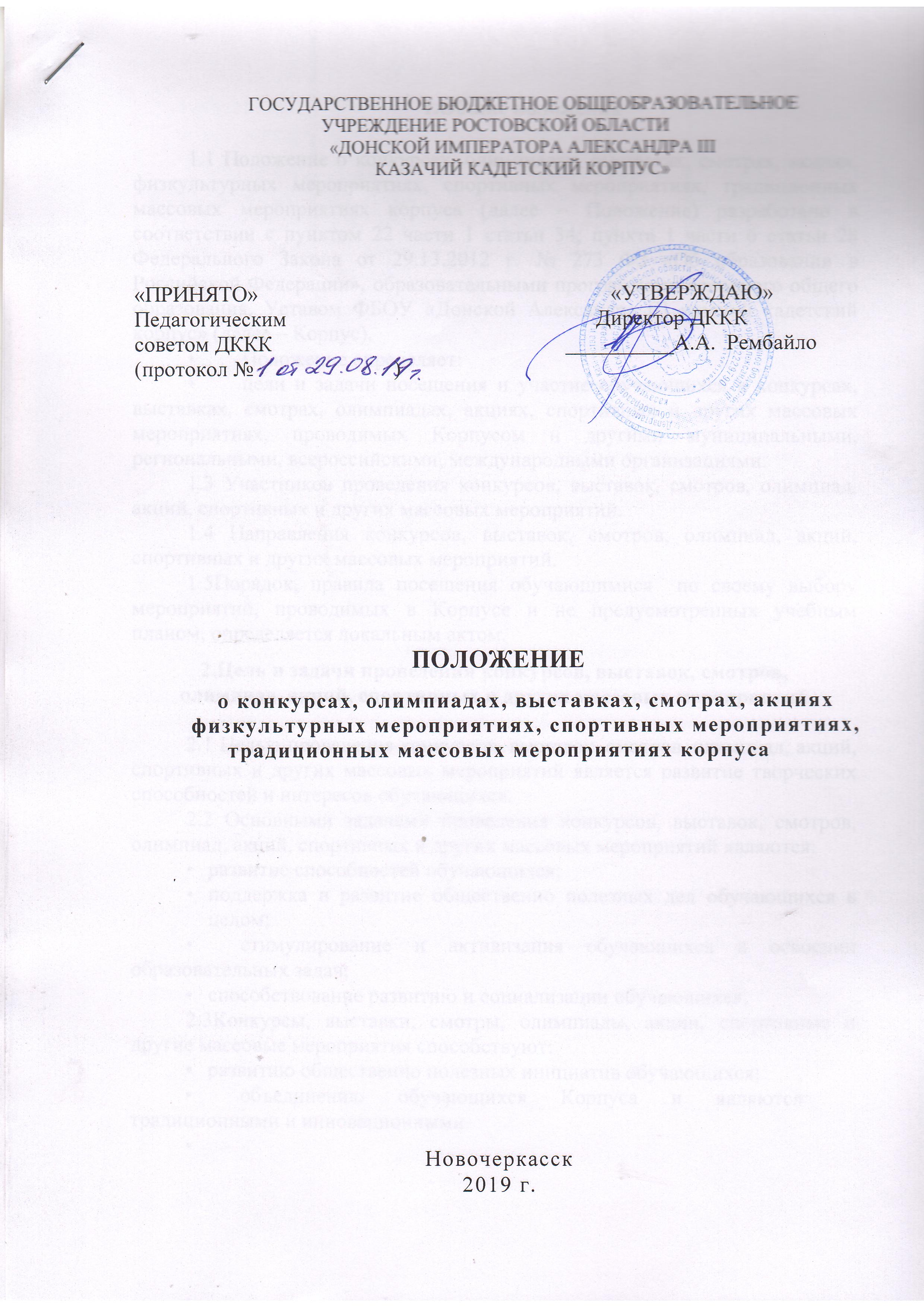  ГОСУДАРСТВЕННОЕ БЮДЖЕТНОЕ ОБЩЕОБРАЗОВАТЕЛЬНОЕ УЧРЕЖДЕНИЕ«ДОНСКОЙ ИМПЕРАТОРА АЛЕКСАНДРА III КАЗАЧИЙ КАДЕТСКИЙ КОРПУС»«ПРИНЯТО»                                                                 «УТВЕРЖДАЮ»Педагогическим                                                         Директор ДКККсоветом ДККК                                                      __________А. Рембайло(протокол №                          )                                                   Положение о конкурсах, олимпиадах, выставках, смотрах, акцияхфизкультурных мероприятиях, спортивных мероприятиях,традиционных массовых мероприятиях корпусаНовочеркасск2019 г.1.Общие положения1.1 Положение о конкурсах, олимпиадах, выставках, смотрах, акциях, физкультурных мероприятиях, спортивных мероприятиях, традиционных  массовых мероприятиях корпуса (далее – Положение) разработано в соответствии с пунктом 22 части 1 статьи 34; пункта 1 части 6 статьи 28 Федерального Закона от 29.13.2012 г. № 273 ФЗ «Об образовании в Российской Федерации», образовательными программами основного общего образования, Уставом ФБОУ «Донской Александра Ш казачий кадетский корпус» (далее – Корпус).Положение определяет:цели и задачи посещения и участие обучающихся в конкурсах, выставках, смотрах, олимпиадах, акциях, спортивных и других массовых мероприятиях, проводимых Корпусом и другими муниципальными, региональными, всероссийскими, международными организациями.1.3 Участников проведения конкурсов, выставок, смотров, олимпиад, акций, спортивных и других массовых мероприятий.1.4 Направления конкурсов, выставок, смотров, олимпиад, акций, спортивных и других массовых мероприятий.1.5Порядок, правила посещения обучающимися  по своему выбору мероприятий, проводимых в Корпусе и не предусмотренных учебным планом, определяется локальным актом.Цель и задачи проведения конкурсов, выставок, смотров, олимпиад, акций, спортивных и других массовых мероприятий2.1 Целью проведения конкурсов, выставок, смотров, олимпиад, акций, спортивных и других массовых мероприятий является развитие творческих способностей и интересов обучающихся.2.2 Основными задачами проведения конкурсов, выставок, смотров, олимпиад, акций, спортивных и других массовых мероприятий являются:развитие способностей обучающихся;поддержка и развитие общественно полезных дел обучающихся в целом;стимулирование и активизация обучающихся в освоении образовательных задач; способствование развитию и социализации обучающихся;2.3Конкурсы, выставки, смотры, олимпиады, акции, спортивные и другие массовые мероприятия способствуют:развитию общественно полезных инициатив обучающихся;объединению обучающихся Корпуса и являются традиционными и инновационными.Участники проведения конкурсов, выставок, смотров,  олимпиад, акций, спортивных и других массовых мероприятий.Участниками проведения конкурсов, выставок, смотров, олимпиад, акций, спортивных и других массовых мероприятий могут быть все обучающиеся Корпуса по собственному желанию и при наличии устного (при необходимости письменного) согласия родителей (законных представителей).Направления конкурсов, выставок, смотров, олимпиад, акций, спортивных и других массовых мероприятий Направления конкурсов, выставок, смотров, олимпиад, акций, спортивных и других массовых мероприятий:поддержка детских инициатив, направленных на выявление творческих способностей обучающихся;поддержка проектов, которые направлены на изучение и охрану природы, защиту животных, улучшение состояния окружающей среды;поддержка партнерских конкурсов, фестивалей между группами и другими организациями различных уровней;поддержка партнерских конкурсов, фестивалейКонкурсы, выставки, смотры, олимпиады, акции, спортивные и другие массовые мероприятия не должны носить разовый характер, а являться частью долгосрочного проекта, востребованного всеми участниками. Конкурсы в рамках этого направления могут быть осуществлены на базе имеющихся в Корпусе секций и кружков, с использованием материальной базы Корпуса.Сроки реализации конкурсов, выставок, смотров, олимпиад, акций, спортивных и других массовых мероприятий.5.1.Сроки реализации конкурсов, выставок, смотров, олимпиад, акций, спортивных и других массовых мероприятий реализуются в сроки, установленные условиями положения, проводимого мероприятия.